Problem 1: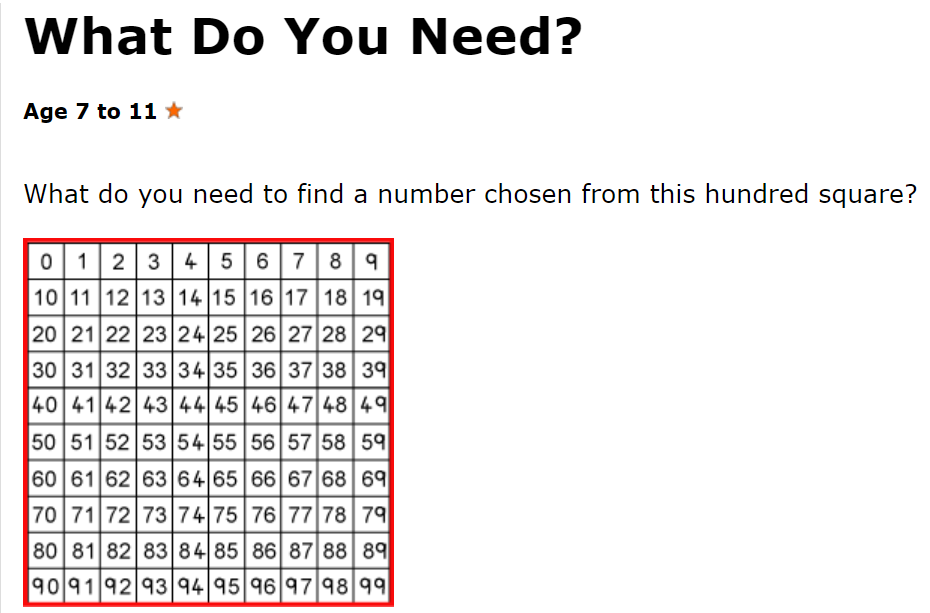 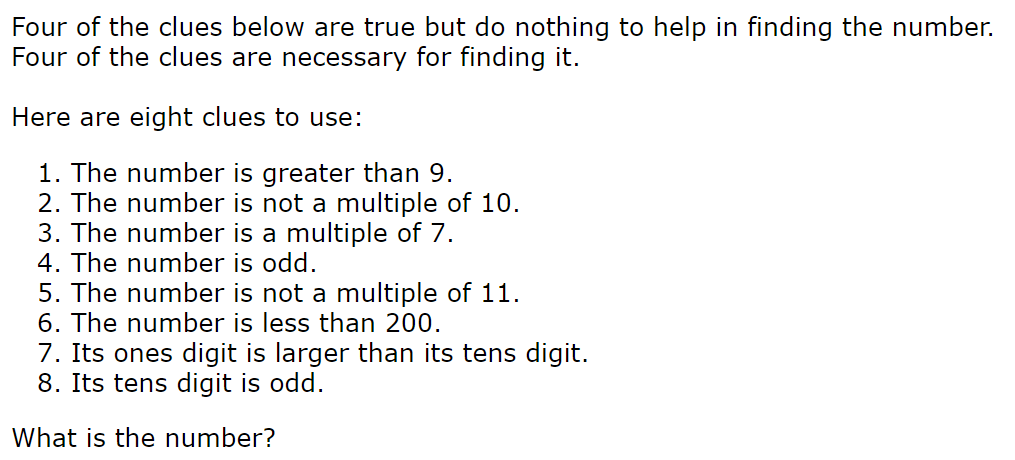 Problem 2: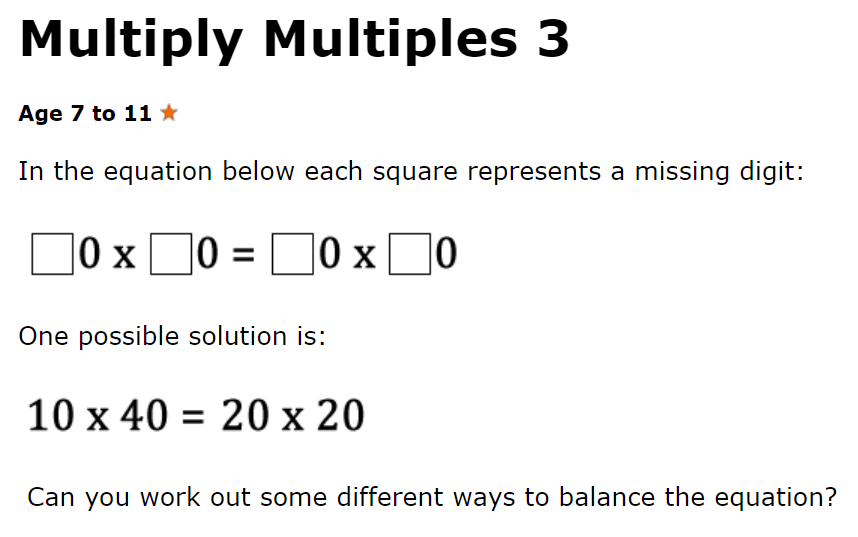 Problem 3: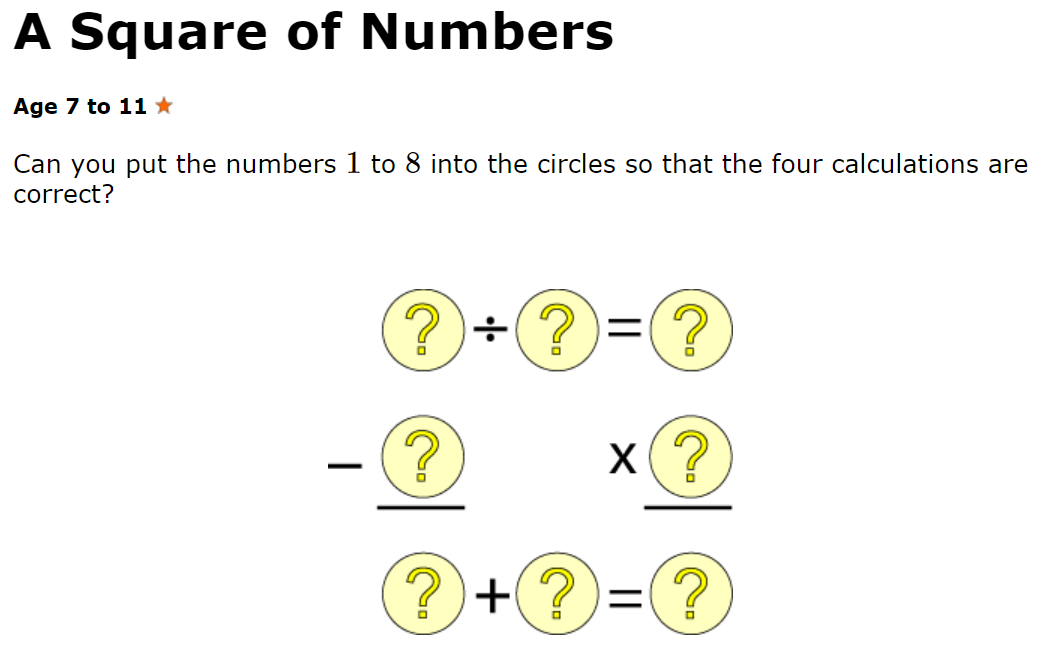 SOLUTIONS:Problem 1:   https://nrich.maths.org/5950/solutionProblem 3:   https://nrich.maths.org/2005/solution